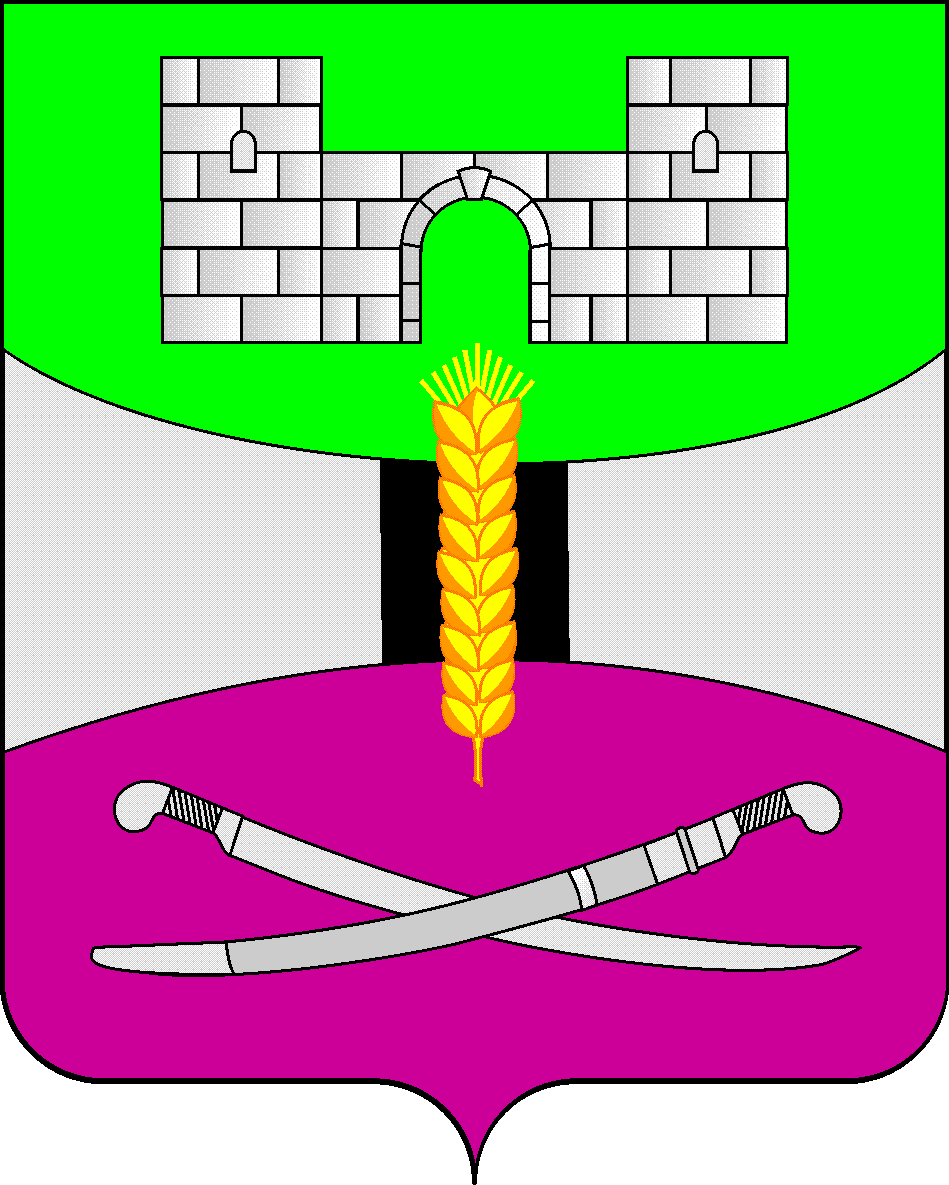 АДМИНИСТРАЦИЯ МУНИЦИПАЛЬНОГО ОБРАЗОВАНИЯЩЕРБИНОВСКИЙ РАЙОНПОСТАНОВЛЕНИЕот 18.12.2023                                                                                                                             №1336ст-ца СтарощербиновскаяО внесении изменений в постановление администрации муниципального образования Щербиновский районот 26 октября 2023 года № 1043 «Об утверждении муниципальной программы муниципального образования Щербиновский район«Развитие физической культуры и спортав муниципальном образовании Щербиновский район»В соответствии с Федеральным законом от 6 октября 2003 года № 131-ФЗ «Об общих принципах организации местного самоуправления в Российской Федерации», Уставом муниципального образования Щербиновский район, постановлениями администрации муниципального образования Щербиновский район от 7 июля  2014 года  № 341 «О порядке принятия решения о разработке, формирования, реализации и оценки эффективности реализации муниципальных программ муниципального образования Щербиновский район п о с т а н о в л я ю:	1. Утвердить изменения, вносимые в постановление администрации муниципального образования Щербиновский район от 26 октября 2023 года       № 1043 «Об утверждении муниципальной программы муниципального образования Щербиновский район «Развитие физической культуры и спорта в муниципальном образовании Щербиновский район» (прилагаются).          2. Финансовому управлению администрации муниципального образования Щербиновский район (Шевченко) предусмотреть финансирование мероприятий муниципальной программы в бюджете муниципального образования Щербиновский район.3. Отделу по взаимодействию с органами местного самоуправления            администрации муниципального образования Щербиновский район                      (Терещенко) разместить настоящее постановление на официальном сайте                  администрации муниципального образования Щербиновский район.4. Отделу муниципальной службы, кадровой политики и делопроизводства администрации муниципального образования Щербиновский район (Гусева) опубликовать настоящее постановление в периодическом печатном издании «Информационный бюллетень органов местного самоуправления муниципального образования Щербиновский район».5. Контроль за выполнением настоящего постановления оставляю за собой.6. Постановление вступает в силу на следующий день после его официального опубликования, но не ранее 1 января 2024 года, за исключением            пункта 1, вступающего в силу со дня вступления в силу решения Совета муниципального образования Щербиновский район «О бюджете муниципального образования Щербиновский район на 2024 год и на плановый период 2025 и 2026 годов».Исполняющий полномочия главы муниципального образования                                                     Щербиновский район                                                                   С.Ю. ДормидонтовИЗМЕНЕНИЯ,вносимые в постановление администрации муниципального образования Щербиновский район от 26 октября 2023 года № 1043 «Об утверждении муниципальной программы муниципального образования Щербиновский район«Развитие физической культуры и спортав муниципальном образовании Щербиновский район»Приложение к постановлению изложить в следующей редакции:МУНИЦИПАЛЬНАЯ ПРОГРАММАмуниципального образования Щербиновский район«Развитие физической культуры и спортав муниципальном образовании Щербиновский район»ПАСПОРТмуниципальной программы муниципального образованияЩербиновский район «Развитие физической культуры и спортав муниципальном образовании Щербиновский район»1. Цели, задачи и целевые показатели,сроки и этапы реализации муниципальной программыОсновная цель муниципальной программы – развитие физической культуры и массового спорта в муниципальном образовании Щербиновский район. Достижение цели обеспечивается за счет решения задач муниципальной программы:создание необходимых условий для сохранения и улучшения физического здоровья жителей муниципального образования Щербиновский район;повышение эффективности функционирования и укрепление материально-технической базы спортивных учреждений сферы физической культуры и спорта;приобщение различных слоев населения к регулярным занятиям физической культурой и спортом;функционирование отдела по физической культуре и спорту администрации муниципального образования Щербиновский район.Реализация поставленных целей и задач в сфере физической культуры и спорта позволит к 2026 году увеличить число граждан систематически занимающихся физической культурой и спортом, повысить уровень материальной базы и инфраструктуры физической культуры и спорта, повысить уровень агитации и пропаганды детей к занятиям физической культурой и спортом в специализированных спортивных учреждениях.В рамках муниципальной программы реализуются пять основных мероприятий. Эффективность реализации муниципальной программы определяется на основе системы целевых показателей, позволяющих оценить ход и результативность решения поставленных задач, определить их влияние на социально-экономическое развитие муниципального образования Щербиновский район. Цель, задачи,  целевые показатели муниципальной программы приведены в приложении № 1 к муниципальной программе.Все целевые показатели соответствуют цели и задачам муниципальной программы. Они являются достоверными, доступными для определения. В перечень целевых показателей включены показатели, значения которых определяются по методикам, указанным в настоящем разделе, или являются данными государственного статистического наблюдения.Целевой показатель «Удельный вес населения, систематически занимающего физической культурой и спортом» рассчитывается по формуле:Ч зан. х 100 %                                     Ч нас.	                               , гдеЧ зан. – число  лиц, систематически занимающихся физической культурой и спортом, определяется в соответствии с данными годового отчета федерального статистического наблюдения по форме 1-ФК «Сведения о физической культуре и спорту» Ч нас. – общая численность населения района, определяется по данным федерального статистического наблюдения.К числу людей, систематически занимающихся физической культурой и спортом, относятся  физические  лица,  занимающиеся  избранным  видом спорта или общей физической подготовкой в организованной форме занятий (кроме урочной формы занятий в образовательных учреждениях).Целевой показатель «Количество капитально отремонтированных спортивных сооружений»: определяется количеством подписанных сторонами актов приемки передач отремонтированных спортивных сооружений.Целевой показатель «Число спортсменов участвующих в тренировочном процессе» определяется в соответствии с данными годового отчета федерального государственного статистического наблюдения по форме 5-ФК «Сведения по организациям осуществляющие спортивную подготовку».Целевой показатель «Количество проведенных спортивно-массовых мероприятий муниципальным бюджетным учреждением муниципального образования Щербиновский район «Центр физкультурно-массовой и спортивной работы с населением», число участников» определяется на основании ежегодного отчета отдела по физической культуре и спорту администрации муниципального образования Щербиновский район «О  проведении спортивных и физкультурно-оздоровительных мероприятий в муниципальном образовании Щербиновский район», предоставляемый в министерство физической культуры и спорта Краснодарского края.Целевой показатель «Удельный вес детей и подростков в возрасте 6-15 лет, систематически занимающихся в специализированных спортивных учреждениях»: определяется в соответствии с данными годового отчета федерального государственного статистического наблюдения по форме 5-ФК «Сведения по организациям осуществляющие спортивную подготовку».Целевой показатель «Выполнение плана по участию спортивных сборных команд муниципального образования Щербиновский район, в краевых, межрегиональных и всероссийских спортивных  и физкультурных мероприятиях» рассчитывается по формуле: Ксб. факт x 100%                                          К сб. план                                       ,где	К сб. факт-  количество сборных команд муниципального образования Щербиновский район принявших участие в краевых, межрегиональных и всероссийских спортивных  и физкультурных мероприятиях, включенных в Единый календарный план физкультурных мероприятий и спортивных мероприятий муниципального образования Щербиновский район.К сб. план - количество сборных команд муниципального образования Щербиновский район запланированных  к участию в краевых, межрегиональных и всероссийских спортивных  и физкультурных мероприятиях, включенных в Единый календарный план физкультурных мероприятий и спортивных мероприятий муниципального образования Щербиновский район.Срок реализации муниципальной программы: 2024-2026 годы. Этапы реализации муниципальной программы, не установлены.2. Перечень и краткое описание подпрограмм,ведомственных целевых программ иосновных мероприятий муниципальной программыВ  рамках  муниципальной программы не реализуются подпрограммы, ведомственные целевые программы.В рамках муниципальной программы реализуются основные мероприятия:Основное мероприятие № 1  «Капитальный ремонт, модернизация объектов муниципальных спортивных учреждений»;Основное мероприятие № 2 «Обеспечение выполнения муниципального задания учреждениями, подведомственными отделу по физической культуре и спорту администрации муниципального образования Щербиновский район»; Основное мероприятие № 3 «Реализация Единого календарного плана физкультурных мероприятий и спортивных мероприятий муниципального образования Щербиновский район»; Основное мероприятие № 4 «Мероприятия по обеспечению организационных вопросов для реализации муниципальной про-граммы»; Основное мероприятие № 5 «Формирование условий для беспрепятственного доступа инвалидов и других маломобильных групп населения к приоритетным объектам и услугам в сфере физической культуры и спорта муниципального образования Щербиновский район».3. Обоснование ресурсного обеспечения муниципальной программыРеализация муниципальной программы предусматривается за счет средств бюджета муниципального образования Щербиновский район и бюджета Краснодарского края.Общий объем финансирования муниципальной программы на 2024-2026 годы составляет: 178 524 080  (сто семьдесят восемь миллионов пятьсот двадцать четыре тысячи восемьдесят) рублей 00 копеек:4. Прогноз сводных показателей муниципальных заданий на оказание муниципальных услуг (выполнение работ) муниципальными учреждениями муниципального образования Щербиновский район в сфере реализации муниципальной программы на очередной финансовый год и плановый периодПрогноз сводных показателей муниципальных заданий муниципальной программы на оказание муниципальных услуг (выполнение работ) муниципальными учреждениями муниципального образования Щербиновский район в сфере реализации муниципальной программы на очередной финансовый год и плановый период приведен в приложении № 3 к муниципальной программе.5. Методика оценки эффективности реализациимуниципальной программыОценка эффективности реализации муниципальной программы осуществляется в соответствии с методикой оценки эффективности реализации муниципальной программы, изложенной в приложении № 5 к постановлению администрации муниципального образования Щербиновский район от 7 июля 2014 года № 341 «О порядке принятия решения о разработке, формирования, реализации и оценки эффективности реализации муниципальных программ муниципального образования Щербиновский район».6. Механизм реализации муниципальной программы и контроль за ее выполнениемТекущее управление муниципальной программой осуществляет координатор муниципальной программы – отдел по физической культуре и спорту администрации муниципального образования Щербиновский район, который:обеспечивает разработку муниципальной программы, ее согласование с участниками муниципальной программы;формирует структуру муниципальной программы и перечень участников муниципальной программы; организует реализацию муниципальной программы, координацию деятельности участников муниципальной программы;принимает решение о необходимости внесения в установленном порядке изменений в муниципальную программу;несет ответственность за достижение целевых показателей муниципальной программы;осуществляет подготовку предложений по объемам и источникам финансирования реализации муниципальной программы на основании предложений участников муниципальной программы; разрабатывает формы отчетности для участников муниципальной программы, необходимые для осуществления контроля за выполнением муниципальной программы, устанавливает сроки их предоставления; проводит мониторинг реализации муниципальной программы и анализ отчетности, представляемой участниками муниципальной программы; ежегодно проводит оценку эффективности реализации муниципальной программы;готовит ежегодный доклад о ходе реализации муниципальной программы и оценке эффективности ее реализации (далее - доклад о ходе реализации муниципальной программы);организует информационную и разъяснительную работу, направленную на освещение целей и задач муниципальной программы в печатных средствах массовой информации, на официальном сайте администрации муниципального образования Щербиновский район в информационно-телекоммуникационной сети Интернет в разделе «муниципальные программы».Координатор муниципальной программы ежегодно, не позднее 31 декабря текущего финансового  года,  утверждает  согласованный с  участниками муниципальной программы план реализации муниципальной программы на очередной год и плановый период (далее - план реализации муниципальной программы) по форме согласно приложению № 9 к порядку принятия решения о разработке, формирования, реализации и оценки эффективности реализации муниципальных программ муниципального образования Щербиновский район, утвержденному постановлением администрации муниципального образования Щербиновский район от 7 июля 2014 года № 341 «О порядке принятия решения о разработке,  формирования,  реализации  и оценки эффективности реализации муниципальных программ муниципального образования Щербиновский район» (далее так же – Порядок).В целях обеспечения эффективного мониторинга реализации муниципальной программы координатор муниципальной программы ежегодно, не позднее 31 декабря текущего финансового года, разрабатывает и утверждает согласованный с участниками муниципальной программы детальный план-график реализации муниципальной программы на очередной год и плановый период (далее - детальный план-график) по форме согласно приложению № 10 к Порядку.Координатор муниципальной программы представляет в отдел экономики администрации муниципального образования Щербиновский район (далее – отдел экономики) план реализации муниципальной программы и детальный план-график в течение 3 рабочих дней после их утверждения.В случае принятия координатором муниципальной программы решения о внесении изменений в план реализации муниципальной программы и детальный план-график он уведомляет об этом отдел экономики в течение 3 рабочих дней после их корректировки.Координатор муниципальной программы осуществляет контроль за выполнением плана реализации муниципальной программы и детального плана-графика.Координатор муниципальной программы ежеквартально, до 20 числа месяца, следующего за отчетным кварталом, представляет в отдел экономики информацию о реализации муниципальной программы по отчетным формам согласно приложениям № 11, 12 к Порядку.Координатор муниципальной программы ежегодно, до 15 февраля года, следующего за отчетным годом, направляет в отдел экономики доклад о ходе реализации муниципальной программы на бумажных и электронных носителях.Доклад о ходе реализации муниципальной программы должен  содержать:сведения о фактических объемах финансирования муниципальной программы в целом и по каждому мероприятию основных мероприятий, включенных  в   муниципальной   программу,  в  разрезе  источников  финансирования и главных распорядителей (распорядителей) средств бюджета муниципального образования Щербиновский район;сведения о фактическом выполнении основных мероприятий с указанием причин их невыполнения или неполного выполнения;сведения о соответствии фактически достигнутых целевых показателей реализации муниципальной программы и входящих в ее состав основных мероприятий плановым показателям, установленным муниципальной программой оценку эффективности реализации муниципальной программы. В случае расхождений между плановыми и фактическими значениями объемов финансирования и целевых показателей координатором муниципальной программы проводится анализ факторов, и указываются в докладе о ходе реализации муниципальной программы причины, повлиявшие на такие расхождения. В год завершения муниципальной программы координатор муниципальной программы представляет в отдел экономики доклад о результатах ее выполнения, включая оценку эффективности реализации муниципальной программы за истекший год и весь период реализации муниципальной программы. Отдел по физической культуре и спорту администрации муниципального образования Щербиновский район как муниципальный заказчик:заключает муниципальные контракты в установленном законодательством порядке согласно Федеральному закону от 5 апреля 2013 года № 44-ФЗ «О контрактной системе в сфере закупок товаров, работ, услуг для обеспечения государственных и муниципальных нужд»;проводит анализ выполнения мероприятия;несет ответственность за нецелевое и неэффективное использование выделенных в его распоряжение средств бюджета муниципального образования Щербиновский район;формирует бюджетные заявки на финансирование мероприятий муниципальной программы.Отдел по физической культуре и спорту администрации муниципального образования Щербиновский район как главный распорядитель средств бюджета муниципального образования Щербиновский район в пределах полномочий, установленных бюджетным законодательством Российской Федерации:обеспечивает результативность, адресность и целевой характер использования средств бюджета муниципального образования Щербиновский район в соответствии с утвержденными ему бюджетными ассигнованиями и лимитами бюджетных обязательств;осуществляет полномочия, установленные бюджетным законодательством Российской Федерации.Начальник  отдела по физической культуре и спортуадминистрации муниципального образования Щербиновский район                                                         В.Б. КурилоЦЕЛИ, ЗАДАЧИ И ЦЕЛЕВЫЕ ПОКАЗАТЕЛИ МУНИЦИПАЛЬНОЙ ПРОГРАММЫ муниципального образования Щербиновский район«Развитие физической культуры и спорта в муниципальном образовании Щербиновский район» ПЕРЕЧЕНЬ ОСНОВНЫХ МЕРОПРИЯТИЙ МУНИЦИПАЛЬНОЙ ПРОГРАММЫМУНИЦИПАЛЬНОГО ОБРАЗОВАНИЯ ЩЕРБИНОВСКИЙ РАЙОН«Развитие физической культуры и спорта в муниципальном образовании Щербиновский район»* Указывается конкретный год реализации муниципальной программы.                                ** Указывается один субъект, в случае если участник муниципальной программы является и исполнителем мероприятия ».ПРОГНОЗСВОДНЫХ ПОКАЗАТЕЛЕЙ МУНИЦИПАЛЬНЫХ ЗАДАНИЙ НА ОКАЗАНИЕ МУНИЦИПАЛЬНЫХУСЛУГ (ВЫПОЛНЕНИЕ РАБОТ) МУНИЦИПАЛЬНЫМИ УЧРЕЖДЕНИЯМИ МУНИЦИПАЛЬНОГООБРАЗОВАНИЯ ЩЕРБИНОВСКИЙ РАЙОН В СФЕРЕ РЕАЛИЗАЦИИ МУНИЦИПАЛЬНОЙПРОГРАММЫ НА ОЧЕРЕДНОЙ ФИНАНСОВЫЙ ГОД И ПЛАНОВЫЙ ПЕРИОД«Развитие физической культуры и спорта в муниципальном образовании Щербиновский район»                                                                                                                                                                                                              ».Начальник отдела по физической культуре и спортуадминистрации муниципального образования Щербиновский район                                                                                    			              В.Б. КурилПРИЛОЖЕНИЕУТВЕРЖДЕНОпостановлением администрации муниципального образования Щербиновский районот 18.12.2023 № 1336«ПРИЛОЖЕНИЕУТВЕРЖДЕНАпостановлением администрации муниципального образования Щербиновский районот 26 октября 2023 года № 1043(в редакции постановления администрации муниципального образования Щербиновский районот 18.12.2023 № 1336)Наименование муниципальной программымуниципальная программа муниципального образования Щербиновский район «Развитие физической культуры и спорта в муниципальном образовании Щербиновский район» (далее – муниципальная программа)Координатор муниципальной программыотдел по физической культуре и спорту администрации муниципального образования Щербиновский район Координаторы подпрограмм муниципальной программыне предусмотрены   Участники муниципальной программыотдел по физической культуре и спорту администрации муниципального образования Щербиновский район Исполнитель муниципальной программыотдел по физической культуре и спорту администрации муниципального образо-вания Щербиновский районПодпрограммы муниципальной программыне предусмотрены                              Ведомственные целевые программыне предусмотрены                               Основные мероприятия муниципальной программыОсновное мероприятие № 1  «Капитальный ремонт, модернизация объектов муниципальных спортивных учреждений»;Основное мероприятие № 2 «Обеспечение выполнения муниципального задания учреждениями, подведомственными отделу по физической культуре и спорту администрации муниципального образования Щербиновский район»; Основное мероприятие № 3 «Реализация Единого календарного плана физкультурных мероприятий и спортивных мероприятий муниципального образования Щербиновский район»; Основное мероприятие № 4 «Мероприятия по обеспечению организационных вопросов для реализации муниципальной программы»; Основное мероприятие № 5 «Формирование условий для беспрепятственного доступа инвалидов и других маломобильных групп населения к приоритетным объектам и услугам в сфере физической культуры и спорта муниципального образования Щербиновский район»Цель муниципальной программыразвитие физической культуры и массового спорта в муниципальном образовании Щербиновский районЗадачи муниципальной программысоздание необходимых условий для сохранения и улучшения физического здоровья жителей муниципального образования Щербиновский район;повышение эффективности функционирования и укрепление материально-технической базы спортивных учреждений сферы физической культуры и спорта;приобщение различных слоев населения к регулярным занятиям физической культурой и спортом;функционирование отдела по физической культуре и спорту администрации муниципального образования Щербиновский районПеречень целевых показателей муниципальной программыудельный вес населения, систематически занимающегося физической культурой и спортом, количество капитально отремонтированных спортивных сооружений; число спортсменов участвующих в тренировочном процессе;количество проведенных спортивно-массовых мероприятий муниципальным бюджетным учреждением муниципального образования Щербиновский район «Центр физкультурно-массовой и спортивной работы с населением», число участников;удельный вес детей и подростков в возрасте 6-15 лет, систематически занимающихся в специализированных спортивных учреждениях;выполнение плана по участию спортивных сборных команд муниципального образования Щербиновский район, в краевых, межрегиональных и всероссийских спортивных и физкультурных мероприятиях;количество капиталь-но отремонтирован-ных спортивных сооружений;выполнение плана для беспрепятствен-ного доступа инвалидов и других маломо-бильных групп населения к приоритетным объектам и услугам в сфере физической культуры и спортаЭтапы и сроки реализации муниципальной программысроки      реализации       муниципальной программы:  2024 - 2026 годыОбъемы бюджетных ассигнований муниципальной программыобщий объем финансирования мероприятий муниципальной программы составляет:178  524 080,00 рублей, в том числе по годам:2024 год – 101 207 880,00 рублей;2025 год – 38 841 800,00 рублей;2026 год – 38 474 400,00 рублейВ том числе:из средств бюджета муниципального     образования Щербиновский район 120 431 980,00 рублей, в том числе по годам:2024 год – 44 638 380,00 рублей;2025 год – 38 080 500,00рублей;2026 год – 37 713 100,00 рублей;из средств бюджета Краснодарского края 58 092 100,00 рублей, в том числе по годам:2024 год – 56 569 500,00 рублей;2025 год – 761 300,00 рублей;2026 год – 761 300,00 рублейКонтроль за выполнением муниципальной программыотдел по физической культуре и спорту администрации муниципального образования Щербиновский районИсточник финансирования муниципальной программыГодыреализацииОбъем финансирования всего, рублейОбъем финансирования всего, рублейОбъем финансирования всего, рублейИсточник финансирования муниципальной программыГодыреализациивсегов том числе бюджет муниципального образования Щербиновский районв том числе бюджет Краснодарского краяОсновное мероприятие   № 1«Капитальный ремонт, модернизация объектов муниципальных спортивных учреждений»202463 418 500,007 610 300,0055 808 200,00Основное мероприятие   № 1«Капитальный ремонт, модернизация объектов муниципальных спортивных учреждений»20250,000,000,00Основное мероприятие   № 1«Капитальный ремонт, модернизация объектов муниципальных спортивных учреждений»20260,000,000,00Основное мероприятие   № 2 «Обеспечение выполнения муниципального задания учреждениями, подведомственными отделу по физической культуре  и спорту  администрации муниципального образования Щербиновский район»202434 776 780,0034 015 480,00761 300,00Основное мероприятие   № 2 «Обеспечение выполнения муниципального задания учреждениями, подведомственными отделу по физической культуре  и спорту  администрации муниципального образования Щербиновский район»202536 395 000,0035 633 700,00761 300,00Основное мероприятие   № 2 «Обеспечение выполнения муниципального задания учреждениями, подведомственными отделу по физической культуре  и спорту  администрации муниципального образования Щербиновский район»202636 051 200,0035 289 900,00761 300,00Основное мероприятие       № 3 «Реализация Единого календарного плана физкультурных мероприятий и спортивных мероприятий муниципального образования Щербиновский район»20241 600 000,001 600 000,000,00Основное мероприятие       № 3 «Реализация Единого календарного плана физкультурных мероприятий и спортивных мероприятий муниципального образования Щербиновский район»20251 351 600,001 351 600,000,00Основное мероприятие       № 3 «Реализация Единого календарного плана физкультурных мероприятий и спортивных мероприятий муниципального образования Щербиновский район»20261 338 500,001 338 500,000,00Основное мероприятие    № 4 «Мероприятия по обеспечению организационных вопросов для реализации муниципальной программы»20241 292 300,001 292 300,000,00Основное мероприятие    № 4 «Мероприятия по обеспечению организационных вопросов для реализации муниципальной программы»20251 095 200,001 095 200,000,00Основное мероприятие    № 4 «Мероприятия по обеспечению организационных вопросов для реализации муниципальной программы»20261 084 700,001 084 700,000,00Основное мероприятие № 5 «Формирование условий для беспрепятственного доступа инвалидов и других маломобильных групп населения к приоритетным объектам и услугам в сфере физической культуры и спорта муниципального образования Щербиновский район»2024120 300,00120 300,000,00Основное мероприятие № 5 «Формирование условий для беспрепятственного доступа инвалидов и других маломобильных групп населения к приоритетным объектам и услугам в сфере физической культуры и спорта муниципального образования Щербиновский район»20250,000,000,00Основное мероприятие № 5 «Формирование условий для беспрепятственного доступа инвалидов и других маломобильных групп населения к приоритетным объектам и услугам в сфере физической культуры и спорта муниципального образования Щербиновский район»20260,000,000,00ПРИЛОЖЕНИЕ № 1к муниципальной программе муниципального образования Щербиновский район «Развитие физической культуры и спорта в муниципальном образовании Щербиновский район» №п/пНаименование целевого показателяЕдиницаизмеренияЗначение показателейЗначение показателейЗначение показателейЗначение показателейЗначение показателейЗначение показателейЗначение показателейЗначение показателейЗначение показателей№п/пНаименование целевого показателяЕдиницаизмерения2024 год2025 год2025 год2026 год     12345561Муниципальная программа муниципального образования Щербиновский район «Развитие физической культуры и спорта в муниципальном образовании Щербиновский район» Муниципальная программа муниципального образования Щербиновский район «Развитие физической культуры и спорта в муниципальном образовании Щербиновский район» Муниципальная программа муниципального образования Щербиновский район «Развитие физической культуры и спорта в муниципальном образовании Щербиновский район» Муниципальная программа муниципального образования Щербиновский район «Развитие физической культуры и спорта в муниципальном образовании Щербиновский район» Муниципальная программа муниципального образования Щербиновский район «Развитие физической культуры и спорта в муниципальном образовании Щербиновский район» Муниципальная программа муниципального образования Щербиновский район «Развитие физической культуры и спорта в муниципальном образовании Щербиновский район» Муниципальная программа муниципального образования Щербиновский район «Развитие физической культуры и спорта в муниципальном образовании Щербиновский район» Муниципальная программа муниципального образования Щербиновский район «Развитие физической культуры и спорта в муниципальном образовании Щербиновский район» Муниципальная программа муниципального образования Щербиновский район «Развитие физической культуры и спорта в муниципальном образовании Щербиновский район» Муниципальная программа муниципального образования Щербиновский район «Развитие физической культуры и спорта в муниципальном образовании Щербиновский район» Муниципальная программа муниципального образования Щербиновский район «Развитие физической культуры и спорта в муниципальном образовании Щербиновский район» 1.1Цель: развитие физической культуры и массового спорта в муниципальном образовании Щербиновский район Цель: развитие физической культуры и массового спорта в муниципальном образовании Щербиновский район Цель: развитие физической культуры и массового спорта в муниципальном образовании Щербиновский район Цель: развитие физической культуры и массового спорта в муниципальном образовании Щербиновский район Цель: развитие физической культуры и массового спорта в муниципальном образовании Щербиновский район Цель: развитие физической культуры и массового спорта в муниципальном образовании Щербиновский район Цель: развитие физической культуры и массового спорта в муниципальном образовании Щербиновский район Цель: развитие физической культуры и массового спорта в муниципальном образовании Щербиновский район Цель: развитие физической культуры и массового спорта в муниципальном образовании Щербиновский район Цель: развитие физической культуры и массового спорта в муниципальном образовании Щербиновский район Цель: развитие физической культуры и массового спорта в муниципальном образовании Щербиновский район 1.1.1Задачи: создание необходимых условий для сохранения и улучшения физического здоровья жителей муниципального образования Щербиновский район;повышение эффективности функционирования и укрепление материально-технической базы спортивных учреждений сферы физической культуры и спорта;приобщение различных слоев населения к регулярным занятиям физической культурой и спортом;функционирование отдела по физической культуре и спорту администрации муниципального образования Щербиновский районЗадачи: создание необходимых условий для сохранения и улучшения физического здоровья жителей муниципального образования Щербиновский район;повышение эффективности функционирования и укрепление материально-технической базы спортивных учреждений сферы физической культуры и спорта;приобщение различных слоев населения к регулярным занятиям физической культурой и спортом;функционирование отдела по физической культуре и спорту администрации муниципального образования Щербиновский районЗадачи: создание необходимых условий для сохранения и улучшения физического здоровья жителей муниципального образования Щербиновский район;повышение эффективности функционирования и укрепление материально-технической базы спортивных учреждений сферы физической культуры и спорта;приобщение различных слоев населения к регулярным занятиям физической культурой и спортом;функционирование отдела по физической культуре и спорту администрации муниципального образования Щербиновский районЗадачи: создание необходимых условий для сохранения и улучшения физического здоровья жителей муниципального образования Щербиновский район;повышение эффективности функционирования и укрепление материально-технической базы спортивных учреждений сферы физической культуры и спорта;приобщение различных слоев населения к регулярным занятиям физической культурой и спортом;функционирование отдела по физической культуре и спорту администрации муниципального образования Щербиновский районЗадачи: создание необходимых условий для сохранения и улучшения физического здоровья жителей муниципального образования Щербиновский район;повышение эффективности функционирования и укрепление материально-технической базы спортивных учреждений сферы физической культуры и спорта;приобщение различных слоев населения к регулярным занятиям физической культурой и спортом;функционирование отдела по физической культуре и спорту администрации муниципального образования Щербиновский районЗадачи: создание необходимых условий для сохранения и улучшения физического здоровья жителей муниципального образования Щербиновский район;повышение эффективности функционирования и укрепление материально-технической базы спортивных учреждений сферы физической культуры и спорта;приобщение различных слоев населения к регулярным занятиям физической культурой и спортом;функционирование отдела по физической культуре и спорту администрации муниципального образования Щербиновский районЗадачи: создание необходимых условий для сохранения и улучшения физического здоровья жителей муниципального образования Щербиновский район;повышение эффективности функционирования и укрепление материально-технической базы спортивных учреждений сферы физической культуры и спорта;приобщение различных слоев населения к регулярным занятиям физической культурой и спортом;функционирование отдела по физической культуре и спорту администрации муниципального образования Щербиновский районЗадачи: создание необходимых условий для сохранения и улучшения физического здоровья жителей муниципального образования Щербиновский район;повышение эффективности функционирования и укрепление материально-технической базы спортивных учреждений сферы физической культуры и спорта;приобщение различных слоев населения к регулярным занятиям физической культурой и спортом;функционирование отдела по физической культуре и спорту администрации муниципального образования Щербиновский районЗадачи: создание необходимых условий для сохранения и улучшения физического здоровья жителей муниципального образования Щербиновский район;повышение эффективности функционирования и укрепление материально-технической базы спортивных учреждений сферы физической культуры и спорта;приобщение различных слоев населения к регулярным занятиям физической культурой и спортом;функционирование отдела по физической культуре и спорту администрации муниципального образования Щербиновский районЗадачи: создание необходимых условий для сохранения и улучшения физического здоровья жителей муниципального образования Щербиновский район;повышение эффективности функционирования и укрепление материально-технической базы спортивных учреждений сферы физической культуры и спорта;приобщение различных слоев населения к регулярным занятиям физической культурой и спортом;функционирование отдела по физической культуре и спорту администрации муниципального образования Щербиновский районЗадачи: создание необходимых условий для сохранения и улучшения физического здоровья жителей муниципального образования Щербиновский район;повышение эффективности функционирования и укрепление материально-технической базы спортивных учреждений сферы физической культуры и спорта;приобщение различных слоев населения к регулярным занятиям физической культурой и спортом;функционирование отдела по физической культуре и спорту администрации муниципального образования Щербиновский район1.1.1.1Целевой показатель: Удельный вес населения, систематически занимающегося физической культурой и спортом  процент65,565,765,766,012345562Основное мероприятие № 1 «Капитальный ремонт, модернизация объектов  муниципальных спортивных учреждений»Основное мероприятие № 1 «Капитальный ремонт, модернизация объектов  муниципальных спортивных учреждений»Основное мероприятие № 1 «Капитальный ремонт, модернизация объектов  муниципальных спортивных учреждений»Основное мероприятие № 1 «Капитальный ремонт, модернизация объектов  муниципальных спортивных учреждений»Основное мероприятие № 1 «Капитальный ремонт, модернизация объектов  муниципальных спортивных учреждений»Основное мероприятие № 1 «Капитальный ремонт, модернизация объектов  муниципальных спортивных учреждений»Основное мероприятие № 1 «Капитальный ремонт, модернизация объектов  муниципальных спортивных учреждений»Основное мероприятие № 1 «Капитальный ремонт, модернизация объектов  муниципальных спортивных учреждений»Основное мероприятие № 1 «Капитальный ремонт, модернизация объектов  муниципальных спортивных учреждений»Основное мероприятие № 1 «Капитальный ремонт, модернизация объектов  муниципальных спортивных учреждений»Основное мероприятие № 1 «Капитальный ремонт, модернизация объектов  муниципальных спортивных учреждений»2.1Цель: развитие физической культуры и массового спорта в муниципальном образовании Щербиновский районЦель: развитие физической культуры и массового спорта в муниципальном образовании Щербиновский районЦель: развитие физической культуры и массового спорта в муниципальном образовании Щербиновский районЦель: развитие физической культуры и массового спорта в муниципальном образовании Щербиновский районЦель: развитие физической культуры и массового спорта в муниципальном образовании Щербиновский районЦель: развитие физической культуры и массового спорта в муниципальном образовании Щербиновский районЦель: развитие физической культуры и массового спорта в муниципальном образовании Щербиновский районЦель: развитие физической культуры и массового спорта в муниципальном образовании Щербиновский районЦель: развитие физической культуры и массового спорта в муниципальном образовании Щербиновский районЦель: развитие физической культуры и массового спорта в муниципальном образовании Щербиновский районЦель: развитие физической культуры и массового спорта в муниципальном образовании Щербиновский район2.1.1Задача: создание необходимых условий для сохранения и улучшения физического здоровья жителей муниципального образования Щербиновский районЗадача: создание необходимых условий для сохранения и улучшения физического здоровья жителей муниципального образования Щербиновский районЗадача: создание необходимых условий для сохранения и улучшения физического здоровья жителей муниципального образования Щербиновский районЗадача: создание необходимых условий для сохранения и улучшения физического здоровья жителей муниципального образования Щербиновский районЗадача: создание необходимых условий для сохранения и улучшения физического здоровья жителей муниципального образования Щербиновский районЗадача: создание необходимых условий для сохранения и улучшения физического здоровья жителей муниципального образования Щербиновский районЗадача: создание необходимых условий для сохранения и улучшения физического здоровья жителей муниципального образования Щербиновский районЗадача: создание необходимых условий для сохранения и улучшения физического здоровья жителей муниципального образования Щербиновский районЗадача: создание необходимых условий для сохранения и улучшения физического здоровья жителей муниципального образования Щербиновский районЗадача: создание необходимых условий для сохранения и улучшения физического здоровья жителей муниципального образования Щербиновский районЗадача: создание необходимых условий для сохранения и улучшения физического здоровья жителей муниципального образования Щербиновский район2.1.1.1Целевой показатель: Количество капитально отремонтированных спортивных сооруженийед.1---3Основное мероприятие № 2 «Обеспечение выполнения муниципального задания учреждениями, подведомственными отделу по физической культуре и спорту администрации муниципального образования Щербиновский район»Основное мероприятие № 2 «Обеспечение выполнения муниципального задания учреждениями, подведомственными отделу по физической культуре и спорту администрации муниципального образования Щербиновский район»Основное мероприятие № 2 «Обеспечение выполнения муниципального задания учреждениями, подведомственными отделу по физической культуре и спорту администрации муниципального образования Щербиновский район»Основное мероприятие № 2 «Обеспечение выполнения муниципального задания учреждениями, подведомственными отделу по физической культуре и спорту администрации муниципального образования Щербиновский район»Основное мероприятие № 2 «Обеспечение выполнения муниципального задания учреждениями, подведомственными отделу по физической культуре и спорту администрации муниципального образования Щербиновский район»Основное мероприятие № 2 «Обеспечение выполнения муниципального задания учреждениями, подведомственными отделу по физической культуре и спорту администрации муниципального образования Щербиновский район»Основное мероприятие № 2 «Обеспечение выполнения муниципального задания учреждениями, подведомственными отделу по физической культуре и спорту администрации муниципального образования Щербиновский район»Основное мероприятие № 2 «Обеспечение выполнения муниципального задания учреждениями, подведомственными отделу по физической культуре и спорту администрации муниципального образования Щербиновский район»Основное мероприятие № 2 «Обеспечение выполнения муниципального задания учреждениями, подведомственными отделу по физической культуре и спорту администрации муниципального образования Щербиновский район»Основное мероприятие № 2 «Обеспечение выполнения муниципального задания учреждениями, подведомственными отделу по физической культуре и спорту администрации муниципального образования Щербиновский район»Основное мероприятие № 2 «Обеспечение выполнения муниципального задания учреждениями, подведомственными отделу по физической культуре и спорту администрации муниципального образования Щербиновский район»3.1Цель: развитие физической культуры и массового спорта в муниципальном образовании Щербиновский районЦель: развитие физической культуры и массового спорта в муниципальном образовании Щербиновский районЦель: развитие физической культуры и массового спорта в муниципальном образовании Щербиновский районЦель: развитие физической культуры и массового спорта в муниципальном образовании Щербиновский районЦель: развитие физической культуры и массового спорта в муниципальном образовании Щербиновский районЦель: развитие физической культуры и массового спорта в муниципальном образовании Щербиновский районЦель: развитие физической культуры и массового спорта в муниципальном образовании Щербиновский районЦель: развитие физической культуры и массового спорта в муниципальном образовании Щербиновский районЦель: развитие физической культуры и массового спорта в муниципальном образовании Щербиновский район3.1.1Задача: повышение эффективности функционирования и укрепление материально-технической базы спортивных учреждений сферы физической культуры и спортаЗадача: повышение эффективности функционирования и укрепление материально-технической базы спортивных учреждений сферы физической культуры и спортаЗадача: повышение эффективности функционирования и укрепление материально-технической базы спортивных учреждений сферы физической культуры и спортаЗадача: повышение эффективности функционирования и укрепление материально-технической базы спортивных учреждений сферы физической культуры и спортаЗадача: повышение эффективности функционирования и укрепление материально-технической базы спортивных учреждений сферы физической культуры и спортаЗадача: повышение эффективности функционирования и укрепление материально-технической базы спортивных учреждений сферы физической культуры и спортаЗадача: повышение эффективности функционирования и укрепление материально-технической базы спортивных учреждений сферы физической культуры и спортаЗадача: повышение эффективности функционирования и укрепление материально-технической базы спортивных учреждений сферы физической культуры и спортаЗадача: повышение эффективности функционирования и укрепление материально-технической базы спортивных учреждений сферы физической культуры и спорта3.1.1.1.Целевой показатель: Число спортсменов участвующих в тренировочном процессечел.5755755755753.1.1.2Целевой показатель: Количество проведенных спортивно-массовых мероприятий муниципальным бюджетным учреждением муниципального образования Щербиновский район «Центр физкультурно-массовой и спортивной работы с населением», число участниковед./чел.75/167575/167575/167575/167512345564Основное мероприятие № 3 «Реализация Единого календарного плана спортивно-массовых и оздоровительных мероприятий муниципального образования Щербиновский район»Основное мероприятие № 3 «Реализация Единого календарного плана спортивно-массовых и оздоровительных мероприятий муниципального образования Щербиновский район»Основное мероприятие № 3 «Реализация Единого календарного плана спортивно-массовых и оздоровительных мероприятий муниципального образования Щербиновский район»Основное мероприятие № 3 «Реализация Единого календарного плана спортивно-массовых и оздоровительных мероприятий муниципального образования Щербиновский район»Основное мероприятие № 3 «Реализация Единого календарного плана спортивно-массовых и оздоровительных мероприятий муниципального образования Щербиновский район»Основное мероприятие № 3 «Реализация Единого календарного плана спортивно-массовых и оздоровительных мероприятий муниципального образования Щербиновский район»Основное мероприятие № 3 «Реализация Единого календарного плана спортивно-массовых и оздоровительных мероприятий муниципального образования Щербиновский район»Основное мероприятие № 3 «Реализация Единого календарного плана спортивно-массовых и оздоровительных мероприятий муниципального образования Щербиновский район»Основное мероприятие № 3 «Реализация Единого календарного плана спортивно-массовых и оздоровительных мероприятий муниципального образования Щербиновский район»Основное мероприятие № 3 «Реализация Единого календарного плана спортивно-массовых и оздоровительных мероприятий муниципального образования Щербиновский район»Основное мероприятие № 3 «Реализация Единого календарного плана спортивно-массовых и оздоровительных мероприятий муниципального образования Щербиновский район»4.1.Цель: развитие физической культуры и массового спорта в муниципальном образовании Щербиновский районЦель: развитие физической культуры и массового спорта в муниципальном образовании Щербиновский районЦель: развитие физической культуры и массового спорта в муниципальном образовании Щербиновский районЦель: развитие физической культуры и массового спорта в муниципальном образовании Щербиновский районЦель: развитие физической культуры и массового спорта в муниципальном образовании Щербиновский районЦель: развитие физической культуры и массового спорта в муниципальном образовании Щербиновский районЦель: развитие физической культуры и массового спорта в муниципальном образовании Щербиновский районЦель: развитие физической культуры и массового спорта в муниципальном образовании Щербиновский районЦель: развитие физической культуры и массового спорта в муниципальном образовании Щербиновский районЦель: развитие физической культуры и массового спорта в муниципальном образовании Щербиновский районЦель: развитие физической культуры и массового спорта в муниципальном образовании Щербиновский район4.1.1Задача: приобщение различных слоев населения к регулярным занятиям физической культурой и спортомЗадача: приобщение различных слоев населения к регулярным занятиям физической культурой и спортомЗадача: приобщение различных слоев населения к регулярным занятиям физической культурой и спортомЗадача: приобщение различных слоев населения к регулярным занятиям физической культурой и спортомЗадача: приобщение различных слоев населения к регулярным занятиям физической культурой и спортомЗадача: приобщение различных слоев населения к регулярным занятиям физической культурой и спортомЗадача: приобщение различных слоев населения к регулярным занятиям физической культурой и спортомЗадача: приобщение различных слоев населения к регулярным занятиям физической культурой и спортомЗадача: приобщение различных слоев населения к регулярным занятиям физической культурой и спортомЗадача: приобщение различных слоев населения к регулярным занятиям физической культурой и спортомЗадача: приобщение различных слоев населения к регулярным занятиям физической культурой и спортом4.1.1.1Целевой показатель: Удельный вес детей и подростков в возрасте 6-15 лет, систематически занимающихся в специализированных спортивных учрежденияхпроцент43,944,044,044,44.1.1.2Целевой показатель:Удельный вес лиц с ограниченными возможностями здоровья и инвалидов занимающихся физической культурнойпроцент14,714,714,714,75Основное мероприятие № 4 «Мероприятия по обеспечению организационных вопросов для реализации муниципальной программы» Основное мероприятие № 4 «Мероприятия по обеспечению организационных вопросов для реализации муниципальной программы» Основное мероприятие № 4 «Мероприятия по обеспечению организационных вопросов для реализации муниципальной программы» Основное мероприятие № 4 «Мероприятия по обеспечению организационных вопросов для реализации муниципальной программы» Основное мероприятие № 4 «Мероприятия по обеспечению организационных вопросов для реализации муниципальной программы» Основное мероприятие № 4 «Мероприятия по обеспечению организационных вопросов для реализации муниципальной программы» Основное мероприятие № 4 «Мероприятия по обеспечению организационных вопросов для реализации муниципальной программы» Основное мероприятие № 4 «Мероприятия по обеспечению организационных вопросов для реализации муниципальной программы» Основное мероприятие № 4 «Мероприятия по обеспечению организационных вопросов для реализации муниципальной программы» Основное мероприятие № 4 «Мероприятия по обеспечению организационных вопросов для реализации муниципальной программы» Основное мероприятие № 4 «Мероприятия по обеспечению организационных вопросов для реализации муниципальной программы» 5.1Цель: развитие физической культуры и массового спорта в муниципальном образовании Щербиновский районЦель: развитие физической культуры и массового спорта в муниципальном образовании Щербиновский районЦель: развитие физической культуры и массового спорта в муниципальном образовании Щербиновский районЦель: развитие физической культуры и массового спорта в муниципальном образовании Щербиновский районЦель: развитие физической культуры и массового спорта в муниципальном образовании Щербиновский районЦель: развитие физической культуры и массового спорта в муниципальном образовании Щербиновский районЦель: развитие физической культуры и массового спорта в муниципальном образовании Щербиновский районЦель: развитие физической культуры и массового спорта в муниципальном образовании Щербиновский районЦель: развитие физической культуры и массового спорта в муниципальном образовании Щербиновский районЦель: развитие физической культуры и массового спорта в муниципальном образовании Щербиновский районЦель: развитие физической культуры и массового спорта в муниципальном образовании Щербиновский район5.1.1Задача: функционирование отдела по физической культуре и спорту администрации муниципального образования Щербиновский районЗадача: функционирование отдела по физической культуре и спорту администрации муниципального образования Щербиновский районЗадача: функционирование отдела по физической культуре и спорту администрации муниципального образования Щербиновский районЗадача: функционирование отдела по физической культуре и спорту администрации муниципального образования Щербиновский районЗадача: функционирование отдела по физической культуре и спорту администрации муниципального образования Щербиновский районЗадача: функционирование отдела по физической культуре и спорту администрации муниципального образования Щербиновский районЗадача: функционирование отдела по физической культуре и спорту администрации муниципального образования Щербиновский районЗадача: функционирование отдела по физической культуре и спорту администрации муниципального образования Щербиновский районЗадача: функционирование отдела по физической культуре и спорту администрации муниципального образования Щербиновский районЗадача: функционирование отдела по физической культуре и спорту администрации муниципального образования Щербиновский районЗадача: функционирование отдела по физической культуре и спорту администрации муниципального образования Щербиновский район5.1.1.1Целевой показатель: Выполнение плана по участию спортивных сборных команд муниципального образования Щербиновский район, в краевых, межрегиональных и всероссийских спортивных и физкультурных мероприятияхпроцент45%45%45%45%6Основное мероприятие № 5«Формирование условий для беспрепятственного доступа инвалидов и других маломобильных групп населения к приоритетным объектам и услугам в сфере физической культуры и спорта муниципального образования Щербиновский район»Основное мероприятие № 5«Формирование условий для беспрепятственного доступа инвалидов и других маломобильных групп населения к приоритетным объектам и услугам в сфере физической культуры и спорта муниципального образования Щербиновский район»Основное мероприятие № 5«Формирование условий для беспрепятственного доступа инвалидов и других маломобильных групп населения к приоритетным объектам и услугам в сфере физической культуры и спорта муниципального образования Щербиновский район»Основное мероприятие № 5«Формирование условий для беспрепятственного доступа инвалидов и других маломобильных групп населения к приоритетным объектам и услугам в сфере физической культуры и спорта муниципального образования Щербиновский район»Основное мероприятие № 5«Формирование условий для беспрепятственного доступа инвалидов и других маломобильных групп населения к приоритетным объектам и услугам в сфере физической культуры и спорта муниципального образования Щербиновский район»Основное мероприятие № 5«Формирование условий для беспрепятственного доступа инвалидов и других маломобильных групп населения к приоритетным объектам и услугам в сфере физической культуры и спорта муниципального образования Щербиновский район»Основное мероприятие № 5«Формирование условий для беспрепятственного доступа инвалидов и других маломобильных групп населения к приоритетным объектам и услугам в сфере физической культуры и спорта муниципального образования Щербиновский район»Основное мероприятие № 5«Формирование условий для беспрепятственного доступа инвалидов и других маломобильных групп населения к приоритетным объектам и услугам в сфере физической культуры и спорта муниципального образования Щербиновский район»Основное мероприятие № 5«Формирование условий для беспрепятственного доступа инвалидов и других маломобильных групп населения к приоритетным объектам и услугам в сфере физической культуры и спорта муниципального образования Щербиновский район»Основное мероприятие № 5«Формирование условий для беспрепятственного доступа инвалидов и других маломобильных групп населения к приоритетным объектам и услугам в сфере физической культуры и спорта муниципального образования Щербиновский район»Основное мероприятие № 5«Формирование условий для беспрепятственного доступа инвалидов и других маломобильных групп населения к приоритетным объектам и услугам в сфере физической культуры и спорта муниципального образования Щербиновский район»6.1Цель: развитие физической культуры и массового спорта в муниципальном образовании Щербиновский районЦель: развитие физической культуры и массового спорта в муниципальном образовании Щербиновский районЦель: развитие физической культуры и массового спорта в муниципальном образовании Щербиновский районЦель: развитие физической культуры и массового спорта в муниципальном образовании Щербиновский районЦель: развитие физической культуры и массового спорта в муниципальном образовании Щербиновский районЦель: развитие физической культуры и массового спорта в муниципальном образовании Щербиновский районЦель: развитие физической культуры и массового спорта в муниципальном образовании Щербиновский районЦель: развитие физической культуры и массового спорта в муниципальном образовании Щербиновский районЦель: развитие физической культуры и массового спорта в муниципальном образовании Щербиновский районЦель: развитие физической культуры и массового спорта в муниципальном образовании Щербиновский районЦель: развитие физической культуры и массового спорта в муниципальном образовании Щербиновский район6.1.1Задача: Обеспечение доступности инвалидовЗадача: Обеспечение доступности инвалидовЗадача: Обеспечение доступности инвалидовЗадача: Обеспечение доступности инвалидовЗадача: Обеспечение доступности инвалидовЗадача: Обеспечение доступности инвалидовЗадача: Обеспечение доступности инвалидовЗадача: Обеспечение доступности инвалидовЗадача: Обеспечение доступности инвалидовЗадача: Обеспечение доступности инвалидовЗадача: Обеспечение доступности инвалидов6.1.1.1Целевой показатель:Выполнение плана для беспрепятственного доступа инвалидов и других маломобильных групп населения к приоритетным объектам и услугам в сфере физической культуры и спортапроцент100%100%--ПРИЛОЖЕНИЕ № 2к муниципальной программемуниципального образованияЩербиновский район«Развитие физической культуры и спорта в муниципальном образовании Щербиновский район»№ п/пНаименование мероприятияГоды реализацииОбъем финансирования,  рублейОбъем финансирования,  рублейОбъем финансирования,  рублейОбъем финансирования,  рублейОбъем финансирования,  рублейНепосредственный результат реализации мероприятияУчастник муниципальной программы, исполнитель мероприятия**№ п/пНаименование мероприятияГоды реализациивсегов разрезе источников финансированияв разрезе источников финансированияв разрезе источников финансированияв разрезе источников финансированияНепосредственный результат реализации мероприятияУчастник муниципальной программы, исполнитель мероприятия**№ п/пНаименование мероприятияГоды реализациивсегофедеральный бюджеткраевой бюджетместные бюджетывнебюджетные источникиНепосредственный результат реализации мероприятияУчастник муниципальной программы, исполнитель мероприятия**123456789101.Основное мероприятие № 1 «Капитальный ремонт, модернизация объектов муниципальных спортивных учреждений»202463 418 500,0055 808 200,007 610 300,00Отдел по физической культуре и спорту администрации муниципального образования Щербиновский район (далее-Отдел спорта1.Основное мероприятие № 1 «Капитальный ремонт, модернизация объектов муниципальных спортивных учреждений»20250,000,000,00Отдел по физической культуре и спорту администрации муниципального образования Щербиновский район (далее-Отдел спорта1.Основное мероприятие № 1 «Капитальный ремонт, модернизация объектов муниципальных спортивных учреждений»20260,000,000,00Отдел по физической культуре и спорту администрации муниципального образования Щербиновский район (далее-Отдел спорта1.Основное мероприятие № 1 «Капитальный ремонт, модернизация объектов муниципальных спортивных учреждений»Отдел по физической культуре и спорту администрации муниципального образования Щербиновский район (далее-Отдел спорта1.1.Мероприятие № 1 «Капитальный ремонт универсального спортивного комплекса в ст. Старощербиновская»202463 418 500,0055 808 200,007 610 300,001- объектОтдел спорта1.1.Мероприятие № 1 «Капитальный ремонт универсального спортивного комплекса в ст. Старощербиновская»20250,000,000,001- объектОтдел спорта1.1.Мероприятие № 1 «Капитальный ремонт универсального спортивного комплекса в ст. Старощербиновская»20260,000,000,001- объектОтдел спорта1.1.Мероприятие № 1 «Капитальный ремонт универсального спортивного комплекса в ст. Старощербиновская»1- объектОтдел спорта123456789102.Основное мероприятие   № 2 «Обеспечение выполнения муниципального задания учреждениями, подведомственными отделу по физической культуре и спорту администрации муниципального образования Щербиновский район»», в том числе202434 776 780,00761 300,0034 015 480,00Отдел спорта2.Основное мероприятие   № 2 «Обеспечение выполнения муниципального задания учреждениями, подведомственными отделу по физической культуре и спорту администрации муниципального образования Щербиновский район»», в том числе202536 395 000,00-761 300,0035 633 700,00-Отдел спорта2.Основное мероприятие   № 2 «Обеспечение выполнения муниципального задания учреждениями, подведомственными отделу по физической культуре и спорту администрации муниципального образования Щербиновский район»», в том числе202636 051 200,00761 300,0035 289 900,00Отдел спорта2.Основное мероприятие   № 2 «Обеспечение выполнения муниципального задания учреждениями, подведомственными отделу по физической культуре и спорту администрации муниципального образования Щербиновский район»», в том числеОтдел спорта2.1Мероприятие № 1 «Обеспечение выполнения муниципального задания муниципальным бюджетным учреждением муниципального образования Щербиновский район «Центр физкультурно-массовой и спортивной работы с населением»20248 137 500,00--8 137 500,00-Увеличение качества выполнения работ и исполнения муниципальных функций (согласно муниципальному заданию) в сфере физической культуры и спортаОтдел спорта2.1Мероприятие № 1 «Обеспечение выполнения муниципального задания муниципальным бюджетным учреждением муниципального образования Щербиновский район «Центр физкультурно-массовой и спортивной работы с населением»20256 975 500,00--6 975 500,00-Увеличение качества выполнения работ и исполнения муниципальных функций (согласно муниципальному заданию) в сфере физической культуры и спортаОтдел спорта2.1Мероприятие № 1 «Обеспечение выполнения муниципального задания муниципальным бюджетным учреждением муниципального образования Щербиновский район «Центр физкультурно-массовой и спортивной работы с населением»20266 908 200,006 908 200,00Увеличение качества выполнения работ и исполнения муниципальных функций (согласно муниципальному заданию) в сфере физической культуры и спортаОтдел спорта2.1Мероприятие № 1 «Обеспечение выполнения муниципального задания муниципальным бюджетным учреждением муниципального образования Щербиновский район «Центр физкультурно-массовой и спортивной работы с населением»Увеличение качества выполнения работ и исполнения муниципальных функций (согласно муниципальному заданию) в сфере физической культуры и спортаОтдел спорта2.2Мероприятие № 2 «Обеспечение выполнения муниципального задания муниципальным  бюджетным учреждением дополнительного образования муниципального образования Щербиновский район «Спортивная школа «Энергия»202425 774 080,00--25 774 080,00-Увеличение качества выполнения работ и исполнения муниципальных функций (со-гласно муниципальному заданию) в сфере физической культуры и спортаОтдел спорта2.2Мероприятие № 2 «Обеспечение выполнения муниципального задания муниципальным  бюджетным учреждением дополнительного образования муниципального образования Щербиновский район «Спортивная школа «Энергия»202528 554 300,00--28 554 300,00-Увеличение качества выполнения работ и исполнения муниципальных функций (со-гласно муниципальному заданию) в сфере физической культуры и спортаОтдел спорта2.2Мероприятие № 2 «Обеспечение выполнения муниципального задания муниципальным  бюджетным учреждением дополнительного образования муниципального образования Щербиновский район «Спортивная школа «Энергия»202628 277 800,0028 277 800,00Увеличение качества выполнения работ и исполнения муниципальных функций (со-гласно муниципальному заданию) в сфере физической культуры и спортаОтдел спорта123456789102.3Мероприятие № 3 «Предоставление субсидии на софинансирование расходных обязательств муниципальному образованию Щербиновский район для развития физической культуры и массового спорта в части оплаты труда инструкторов по спорту2024865 200,00-761 300,00103 900,00-Обеспечениеусловий для развитияфизической культуры имассового спорта в части оплатытруда инструкторов по спортуОтдел спорта2.3Мероприятие № 3 «Предоставление субсидии на софинансирование расходных обязательств муниципальному образованию Щербиновский район для развития физической культуры и массового спорта в части оплаты труда инструкторов по спорту2025865 200,00-761 300,00103 900,00-Обеспечениеусловий для развитияфизической культуры имассового спорта в части оплатытруда инструкторов по спортуОтдел спорта2.3Мероприятие № 3 «Предоставление субсидии на софинансирование расходных обязательств муниципальному образованию Щербиновский район для развития физической культуры и массового спорта в части оплаты труда инструкторов по спорту2026865 200,00-761 300,00103 900,00Обеспечениеусловий для развитияфизической культуры имассового спорта в части оплатытруда инструкторов по спортуОтдел спорта2.3Мероприятие № 3 «Предоставление субсидии на софинансирование расходных обязательств муниципальному образованию Щербиновский район для развития физической культуры и массового спорта в части оплаты труда инструкторов по спортуОбеспечениеусловий для развитияфизической культуры имассового спорта в части оплатытруда инструкторов по спортуОтдел спорта3Основное мероприятие № 3 «Реализация Единого календарного плана физкультурных мероприятий и спортивных мероприятий муниципального образования Щербиновский район», в том числе:20241 600 000,00--1 600 000,00-Отдел спорта3Основное мероприятие № 3 «Реализация Единого календарного плана физкультурных мероприятий и спортивных мероприятий муниципального образования Щербиновский район», в том числе:20251 351 600,00--1 351 600,00-Отдел спорта3Основное мероприятие № 3 «Реализация Единого календарного плана физкультурных мероприятий и спортивных мероприятий муниципального образования Щербиновский район», в том числе:20261 338 500,00--1 338 500,00-Отдел спорта3Основное мероприятие № 3 «Реализация Единого календарного плана физкультурных мероприятий и спортивных мероприятий муниципального образования Щербиновский район», в том числе:Отдел спорта3.1Мероприятие № 1 «Организация и проведение физкультурных и  спортивных мероприятий среди различных групп населения, участие членов спортивных сборных команд муниципального образования Щербиновский район в краевых, всероссийских, международных спортивных мероприятиях и тренировочных мероприятиях (сборах)20241 572 000,00--1 572 000,00-Повышение спортивного мастерства, пропаганды физической культуры и спорта, увеличение числа разрядников, повышение эффективности функционирования сборных команд муниципального образования Щербиновский районОтдел спорта3.1Мероприятие № 1 «Организация и проведение физкультурных и  спортивных мероприятий среди различных групп населения, участие членов спортивных сборных команд муниципального образования Щербиновский район в краевых, всероссийских, международных спортивных мероприятиях и тренировочных мероприятиях (сборах)20251 323 600,00--1 323 600,00-Повышение спортивного мастерства, пропаганды физической культуры и спорта, увеличение числа разрядников, повышение эффективности функционирования сборных команд муниципального образования Щербиновский районОтдел спорта3.1Мероприятие № 1 «Организация и проведение физкультурных и  спортивных мероприятий среди различных групп населения, участие членов спортивных сборных команд муниципального образования Щербиновский район в краевых, всероссийских, международных спортивных мероприятиях и тренировочных мероприятиях (сборах)20261 310 500,001 310 500,00Повышение спортивного мастерства, пропаганды физической культуры и спорта, увеличение числа разрядников, повышение эффективности функционирования сборных команд муниципального образования Щербиновский районОтдел спорта123456789103.2Мероприятие№2 «Организация и проведение физкультурных и  спортивных мероприятий среди лиц с ограниченными возможностями здоровья и инвалидов.202413 000,0013 000,00Обеспечение доступных условий и равных возможностей для занятий физической культурой и спортом для лиц с ограниченными возможностями здоровья и инвалидовОтдел спорта3.2Мероприятие№2 «Организация и проведение физкультурных и  спортивных мероприятий среди лиц с ограниченными возможностями здоровья и инвалидов.202513 000,0013 000,00Обеспечение доступных условий и равных возможностей для занятий физической культурой и спортом для лиц с ограниченными возможностями здоровья и инвалидовОтдел спорта3.2Мероприятие№2 «Организация и проведение физкультурных и  спортивных мероприятий среди лиц с ограниченными возможностями здоровья и инвалидов.202613 000,0013 000,00Обеспечение доступных условий и равных возможностей для занятий физической культурой и спортом для лиц с ограниченными возможностями здоровья и инвалидовОтдел спорта3.2Мероприятие№2 «Организация и проведение физкультурных и  спортивных мероприятий среди лиц с ограниченными возможностями здоровья и инвалидов.Обеспечение доступных условий и равных возможностей для занятий физической культурой и спортом для лиц с ограниченными возможностями здоровья и инвалидовОтдел спорта3.3Мероприятие № 3 «Подготовка судей главной судейской коллегии, судейских бригад по культивируемым видам спорта и судей физкультурных и спортивных мероприятий Всероссийского физкультурного комплекса «Готов к труду и обороне» (ГТО)202415 000,00--15 000,00-Повышения уровня подготовленности специалистов по физической культуре и спорту (спортивных судей)Отдел спорта3.3Мероприятие № 3 «Подготовка судей главной судейской коллегии, судейских бригад по культивируемым видам спорта и судей физкультурных и спортивных мероприятий Всероссийского физкультурного комплекса «Готов к труду и обороне» (ГТО)202515 000,00--15 000,00-Повышения уровня подготовленности специалистов по физической культуре и спорту (спортивных судей)Отдел спорта3.3Мероприятие № 3 «Подготовка судей главной судейской коллегии, судейских бригад по культивируемым видам спорта и судей физкультурных и спортивных мероприятий Всероссийского физкультурного комплекса «Готов к труду и обороне» (ГТО)202615 000,0015 000,00Повышения уровня подготовленности специалистов по физической культуре и спорту (спортивных судей)Отдел спорта3.3Мероприятие № 3 «Подготовка судей главной судейской коллегии, судейских бригад по культивируемым видам спорта и судей физкультурных и спортивных мероприятий Всероссийского физкультурного комплекса «Готов к труду и обороне» (ГТО)Повышения уровня подготовленности специалистов по физической культуре и спорту (спортивных судей)Отдел спорта4Основное мероприятие№ 4 «Мероприятия по обеспечению организационных вопросов для реализации муниципальной программы», в том числе:20241 292 300,00--1 292 300,00-Отдел спорта4Основное мероприятие№ 4 «Мероприятия по обеспечению организационных вопросов для реализации муниципальной программы», в том числе:20251 095 200,00--1 095 200,00-Отдел спорта4Основное мероприятие№ 4 «Мероприятия по обеспечению организационных вопросов для реализации муниципальной программы», в том числе:20261 084 700,001 084 700,00Отдел спорта4Основное мероприятие№ 4 «Мероприятия по обеспечению организационных вопросов для реализации муниципальной программы», в том числе:Отдел спорта123456789104.1Мероприятие № 1 «Обеспечение деятельности отдела по физической культуре и спорту администрации муниципального образования Щербиновский район»20241 292 300,00--1 292 300,00-Создание необходимых организационных, материально-экономических и иных условий для удовлетворения потребности жителей муниципального образования Щербиновский район в сфере физической культуры и спортаОтдел спорта4.1Мероприятие № 1 «Обеспечение деятельности отдела по физической культуре и спорту администрации муниципального образования Щербиновский район»20251 095 200,00--1 095 200,00-Создание необходимых организационных, материально-экономических и иных условий для удовлетворения потребности жителей муниципального образования Щербиновский район в сфере физической культуры и спортаОтдел спорта4.1Мероприятие № 1 «Обеспечение деятельности отдела по физической культуре и спорту администрации муниципального образования Щербиновский район»20261 084 700,001 084 700,00Создание необходимых организационных, материально-экономических и иных условий для удовлетворения потребности жителей муниципального образования Щербиновский район в сфере физической культуры и спортаОтдел спорта4.1Мероприятие № 1 «Обеспечение деятельности отдела по физической культуре и спорту администрации муниципального образования Щербиновский район»Создание необходимых организационных, материально-экономических и иных условий для удовлетворения потребности жителей муниципального образования Щербиновский район в сфере физической культуры и спортаОтдел спорта5.Основное мероприятие № 5 «Формирование условий для беспрепятственного доступа инвалидов и других маломобильных групп населения к приоритетным объектам и услугам в сфере физической культуры и спорта муниципального образования Щербиновский район»2024120 300,00--120 300,00Отдел спорта5.Основное мероприятие № 5 «Формирование условий для беспрепятственного доступа инвалидов и других маломобильных групп населения к приоритетным объектам и услугам в сфере физической культуры и спорта муниципального образования Щербиновский район»20250,00--0,00Отдел спорта5.Основное мероприятие № 5 «Формирование условий для беспрепятственного доступа инвалидов и других маломобильных групп населения к приоритетным объектам и услугам в сфере физической культуры и спорта муниципального образования Щербиновский район»20260,00--0,00Отдел спорта5.Основное мероприятие № 5 «Формирование условий для беспрепятственного доступа инвалидов и других маломобильных групп населения к приоритетным объектам и услугам в сфере физической культуры и спорта муниципального образования Щербиновский район»Отдел спорта5.1.Мероприятие № 1 «Доступная среда»2024120 300,00--120 300,00Обеспечение доступности инвалидовОтдел спорта5.1.Мероприятие № 1 «Доступная среда»20250,00--0,00Обеспечение доступности инвалидовОтдел спорта5.1.Мероприятие № 1 «Доступная среда»20260,00--0,00Обеспечение доступности инвалидовОтдел спорта12345678910ИТОГО2024101 207 880,00-56 569 500,0044 638 380,00-ИТОГО202538 841 800,00761 300,0038 080 500,00-ИТОГО202638 474 400,00761 300,0037 713 100,00-ИТОГОВсего: 178 524 080  (сто семьдесят восемь миллионов пятьсот двадцать четыре тысячи восемьдесят) рублей 00 копеек.Всего: 178 524 080  (сто семьдесят восемь миллионов пятьсот двадцать четыре тысячи восемьдесят) рублей 00 копеек.Всего: 178 524 080  (сто семьдесят восемь миллионов пятьсот двадцать четыре тысячи восемьдесят) рублей 00 копеек.Всего: 178 524 080  (сто семьдесят восемь миллионов пятьсот двадцать четыре тысячи восемьдесят) рублей 00 копеек.Всего: 178 524 080  (сто семьдесят восемь миллионов пятьсот двадцать четыре тысячи восемьдесят) рублей 00 копеек.Всего: 178 524 080  (сто семьдесят восемь миллионов пятьсот двадцать четыре тысячи восемьдесят) рублей 00 копеек.Всего: 178 524 080  (сто семьдесят восемь миллионов пятьсот двадцать четыре тысячи восемьдесят) рублей 00 копеек.Всего: 178 524 080  (сто семьдесят восемь миллионов пятьсот двадцать четыре тысячи восемьдесят) рублей 00 копеек.Всего: 178 524 080  (сто семьдесят восемь миллионов пятьсот двадцать четыре тысячи восемьдесят) рублей 00 копеек.Всего: 178 524 080  (сто семьдесят восемь миллионов пятьсот двадцать четыре тысячи восемьдесят) рублей 00 копеек.Всего: 178 524 080  (сто семьдесят восемь миллионов пятьсот двадцать четыре тысячи восемьдесят) рублей 00 копеек.Всего: 178 524 080  (сто семьдесят восемь миллионов пятьсот двадцать четыре тысячи восемьдесят) рублей 00 копеек.ПРИЛОЖЕНИЕ № 3к муниципальной программемуниципального образованияЩербиновский район «Развитие физической культуры и спорта в муниципальном образовании Щербиновский район»Наименование услуги (работы), показателя объема (качества) услуги (работы)Значение показателя объема (качества) услуги(работы)Значение показателя объема (качества) услуги(работы)Значение показателя объема (качества) услуги(работы)Значение показателя объема (качества) услуги(работы)Расходы бюджета муниципального образования Щербиновский район на оказание муниципальной услуги (работы), рублейРасходы бюджета муниципального образования Щербиновский район на оказание муниципальной услуги (работы), рублейРасходы бюджета муниципального образования Щербиновский район на оказание муниципальной услуги (работы), рублейНаименование услуги (работы), показателя объема (качества) услуги (работы)единицаизмерения2024 год2025 год2026 год2024 год2025 год2026 год12345678Выполнение работ по организации и проведению в соответствии с Единым календарным планом спортивно-массовых и оздоровительных мероприятий муниципального уровня, число участников районных спортивно-массовых мероприятий выполнения муниципального задания муниципальным бюджетным учреждением муниципального образования Щербиновский район «Спортивная школа «Энергия»Чел.52005200520026 639 280,0029 419 500,0029 143 000,0012345678Развитие массового спорта, число спортсменов участвующих в тренировочном процессе, выполнения муниципального задания муниципальным бюджетным учреждением муниципального образования Щербиновский район «Спортивная школа «Энергия»Чел.575575575Развитие спорта высших достижений; количество спортсменов включенных в состав сборных команд Краснодарского края и Российской Федерации по видам спорта; Обеспечение выполнения муниципального задания муниципальным бюджетным учреждением муниципального образования Щербиновский район «Спортивная школа «Энергия»Чел.151515«Организация и проведение официальных спортивных мероприятий, выполнения муниципального задания муниципальным бюджетным учреждением муниципального образования Щербиновский район «Центр физкультурно-массовой и спортивной работы с населением»Ед./Чел.75/167575/167075/16758 137 500,006 975 500,006 908 200,0012345678«Организация и проведения официальных физкультурных (физкультурно-оздоровительных) мероприятий, выполнения муниципального задания муниципальным бюджетным учреждением муниципального образования Щербиновский район «Центр физкультурно-массовой и спортивной работы с населением»Ед./Чел.60/120060/120060/1200Организация и проведение физкультурных и спортивных мероприятий в рамках Всероссийского физкультурно-спортивного комплекса «Готов к труду и обороне» (ГТО), выполнения муниципального задания муниципальным бюджетным учреждением муниципального образования Щербиновский район «Центр физкультурно-массовой и спортивной работы с населением»Шт.91010